THE CORSHAM SCHOOL ACADEMY GROUP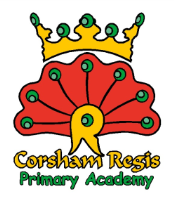 A Multi Academy TrustJOB DESCRIPTIONTEACHING ASSISTANT MAINDESIGNATION:  ____________________________________________________NAME:___________________________________________________		EFFECTIVE DATE:_________________________	SALARY SCALE:       CRPA  GRADE  B   £9.18 per hour                 	HOURS: ________________________________________________________________________________________________________________________________________PURPOSE OF JOB:To assist in the support and inclusion of all children within a mainstream school and ensure their safety.MAIN EMPLOYMENT DUTIES:1. Supporting pupils learning either in groups or through 1:1 work.The exact tasks will depend on the learning support needs of the pupil/s but may include:Supporting the development of skills in English, Mathematics, communication and social and behavioural needs.Differentiating work, with support from class teacher, for individual pupils to suit their ability.Using knowledge of pupils learning support needs to suggest appropriate adjustments to lesson plans to teachers, where appropriate.Clarifying and explaining instructions.Ensuring pupils are able to use equipment and materials providedMotivating and supporting pupils.Helping pupils to concentrate on and finish work set.Meeting physical and emotional needs as required while promoting independence.Liaising with class teacher and Senior Teacher Leading Inclusion about IEPs, My Support Plans and My plans where appropriate.Developing appropriate resources to support pupils.2. Supporting pupils self esteem, inclusion and behavioural development, e.g.Encouraging an acceptance and inclusion of the pupil with special needs.Developing methods of promoting/reinforcing the pupil’s self esteem and independence.Providing individual supervision in and out of the classroom for pupils with behavioural problems.Establishing a supportive relationship with pupils.Reinforcing the school ethos, e.g. expectations of behaviour within class and elsewhere on the school site to include reinforcing the Golden RulesSupervising pupils on outings, school activities.3. Provide physical/personal care to pupils where required, e.g.Helping with dressing/toileting where appropriateUndertaking physiotherapy and speech therapy exercises following instruction and advice from a qualified therapist.4. Supporting the teacher/s, e.g.Using knowledge and experience of the pupils concerned, to contribute, with the class teacher (and other professionals as appropriate), to the development and evaluation of a suitable programme of support for children who need learning support.Carry out fortnightly monitoring of IEPs/ My support Plans/ My Plans, where appropriate, contribute to the six weekly reviews of pupil progress.In conjunction with the class teacher (and other professionals as appropriate) to develop system/s of recording pupil progress and contribute to the maintenance of this recordProviding regular feedback about pupils to the teacher/s5. Supporting the curriculum, e.g.Support the delivery of the English and Mathematics curriculum along with other aspects of both the National Curriculum and the enhanced curriculum offered by the school.6. Supporting the school, e.g.Where appropriate, foster and develop links between a pupil’s home and school.Help to ensure the hygiene of the teaching environment in cases of sickness or soiling.Administering minor First Aid.FURTHER STATEMENT:The job description and allocation of particular responsibilities may be amended by agreement from time to time.Signed ………………………………………………   	Dated……………………PostholderSigned  ……………………………………………..	 Dated…………………….Line Manager